SÉCURITÉ (à remplir obligatoirement):        L'échantillon est-il :  Radioactif            Risque Biologique     Oxydant              Explosif            Inconnu		 Corrosif   	  Comburant  	 Inflammable        Toxique                                                      Irritant                Nocif         L’échantillon est-il CMR (Cancérigène, Mutagène et/ou Reprotoxique) ?          Oui     Non    Inconnu       Si oui, quel est le (ou les) constituant(s) CMR  de l’échantillon (précurseur et/ou solvant) ?     Les résultats vous seront communiqués par e-mail.      Souhaitez vous récuperer votre échantillon ?     OUI     NON 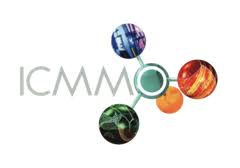 DEMANDE D’ANALYSE EN SPECTROMETRIE DE MASSEDATE (jj/mm/aaaa):      DATE (jj/mm/aaaa):      LABORATOIRE :      LABORATOIRE :      NOM - prénom :      NOM - prénom :      E-MAIL :      TEL. :       STATUT : pour les stagiaires, précisez le nom du responsable :      pour les stagiaires, précisez le nom du responsable :      pour les stagiaires, précisez le nom du responsable :      Nom échantillonFormule développée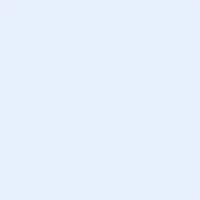 Formule bruteMasse attendue (g/mol)SolubilitéQuantité (en mg)(1 mg dans vial à vis de 2mL)Remarques sur l’échantillonHaute Résolution
HRMS 
(1 mg)Introduction directe / Infusion :ESI + (Electrospray positif)          ESI - (Electrospray négatif)          APCI + (Ionisation Chimique à Pression Atmosphérique)Haute Résolution
HRMS 
(1 mg) Analyses MS/MS : préciser l’ion à fragmenter   m/z      Haute Résolution
HRMS 
(1 mg) Couplage LC/MS : Nous consulter SVP